ПРАВИТЕЛЬСТВО СВЕРДЛОВСКОЙ ОБЛАСТИМИНИСТЕРСТВО КУЛЬТУРЫ СВЕРДЛОВСКОЙ ОБЛАСТИГосударственное автономное учреждение культуры Свердловской области ГАУК СО «Свердловский областной краеведческий музей имени О.Е. Клера» (СОКМ)Дополнительная профессиональная образовательная программа«Теория и практика музейной работы»72 часаЕкатеринбург2017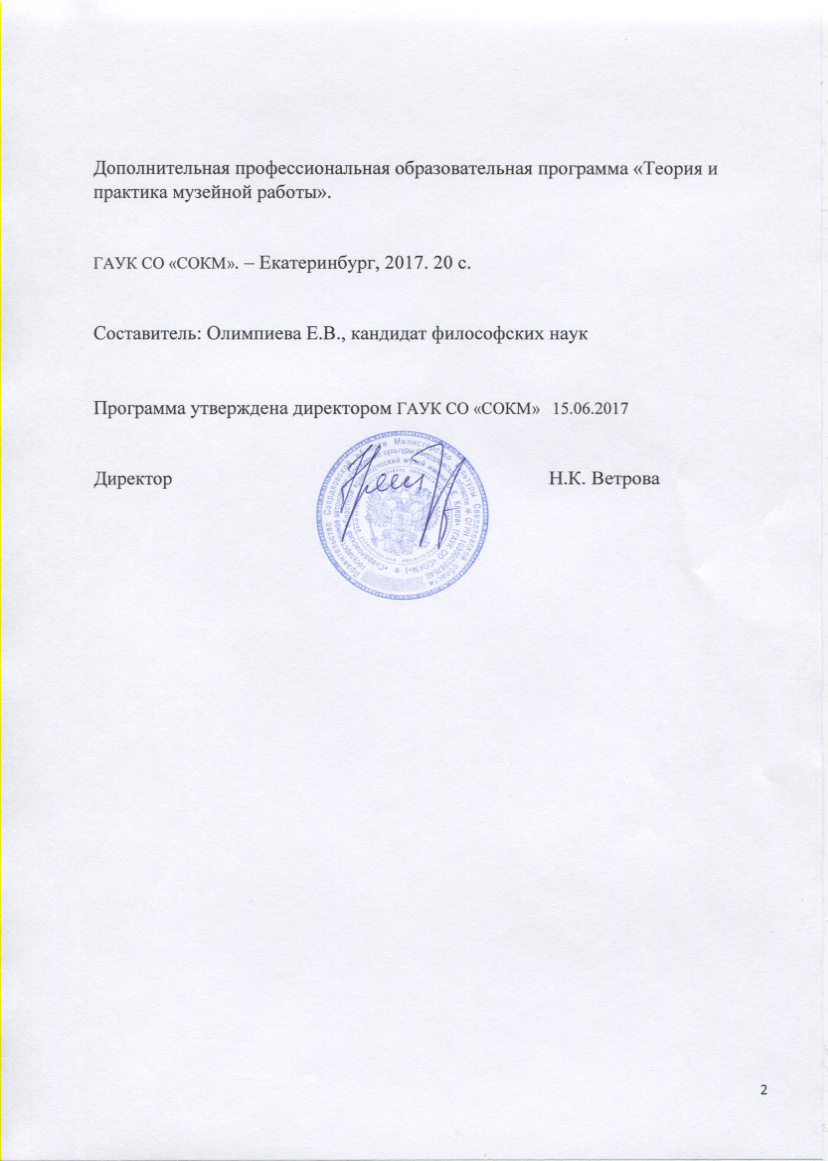 СОДЕРЖАНИЕ1. Общие положения2. Цель подготовки3. Планируемые результаты подготовки4. Учебный план5. Рабочие программы6. Список литературы7. Организационно-педагогические условия реализации программы8. Формы аттестации 9.  Примерный календарный учебный график1. Общие положения Музей как социокультурный институт занимает одно из приоритетных положений в современной системе учреждений культуры, что объясняется его специфической функцией – хранить и представлять обществу подлинные объекты наследия. Музей является культуро- и социообразующим ядром различных территориальных образований: формирует их культурную среду, приобщает граждан ко всему спектру историко-культурного наследия и нравственным ценностям предков, повышая тем самым уровень гражданской инициативы и ответственности.Современный российский музей нуждается в высококвалифицированных специалистах, владеющих не только специальными знаниями, но и новыми технологиями,но и обладающих знаниями и навыками менеджмента и маркетинга. Растет потребность в специалистах, обладающих новыми для музея компетенциями: туроператор, социальный технолог, менеджер проектов.В связи с этим возрастают требования к специалистам в области музейного дела, так как  все более активное включение в деятельность  музея  новых форм и методов работы возможно только в результате единства профессионального и личностного развития музейных работников.Нормативной базой для разработки и реализации данной программы служат следующие документы:- Федеральный закон "Об образовании в Российской Федерации" от 29.12.2012 N 273-ФЗ (ред. от 01.05.2017)- Порядок организации и осуществления образовательной деятельности по дополнительным профессиональным программам. (Утвержден приказом Министерства образования и науки Российской Федерации от 1 июля 2013 г. № 499)- Единый квалификационный справочник должностей руководителей, специалистов и служащих, раздел "Квалификационные характеристики должностей работников культуры, искусства и кинематографии" (Зарегистрировано в Минюсте РФ 24.05.2011 N 20835)Программа разработана на основе Квалификационных характеристик по должностям «Методист по музейно-образовательной деятельности», «Специалист по учету музейных предметов», «Специалист по обеспечению сохранности музейных предметов», «Специалист по экспозиционно-выставочной деятельности», «Научный сотрудник музея». Программа позволяет повысить качество работы музейных учреждений Свердловской области по обслуживанию местного сообщества и туристов, и, соответственно, улучшить качество обслуживания населения и расширить спектр предоставляемых музейных услуг, улучшая их качество. В соответствии с должностными характеристиками музейный работник осуществляет разработку и реализацию культурно-образовательных программ, осуществляет работы по учету, хранению, изучению, публикации, обеспечению сохранности музейных предметов и музейных коллекций; участвует в разработке тематико-экспозиционных планов, планов выставочной деятельности музея, проектов художественного оформления экспозиций музея, порядок организации выставок музейных предметов в помещениях музея и за его пределами.Дополнительная профессиональная образовательная программа «Теория и практика музейной работы» с использованием дистанционных образовательных технологий  включает 72 учебных часа.К освоению дополнительной профессиональной программы допускаются лица, имеющие среднее профессиональное и (или) высшее образование, а так же лица, получающие среднее профессиональное и (или) высшее образование.Обучение по дополнительной профессиональной программе «Теория и практика музейной работы» осуществляется на основе договора об образовании, заключаемого со слушателем и (или) с физическим лицом или юридическим лицом, обязующимся оплатить обучение лица.Образовательный процесс в Свердловском областном краеведческом музее осуществляется в период с февраля по декабрь каждого года.Образовательная деятельность предусматривает следующие виды учебных занятий: лекции, практические и семинарские занятия, круглые столы, мастер-классы, семинары по обмену опытом, выездные занятия, консультации, выполнение аттестационной работы. Для всех видов аудиторных занятий академический час устанавливается продолжительностью 45 минут.Лицам, успешно освоившим дополнительную профессиональную программу и прошедшим итоговую аттестацию, выдается удостоверение о повышении квалификации установленного образца.Лицам, не прошедшим итоговой аттестации или получившим на итоговой аттестации неудовлетворительные результаты, а также лицам, освоившим часть дополнительной профессиональной программы выдается справка об обучении или о периоде обучения по установленному образцу.2. Цель подготовкиЦель подготовки -  предоставить каждому музейному работнику возможности для достижения желаемого уровня профессиональной квалификации, в целях качественного выполнения профессиональных обязанностей и в соответствии с его индивидуальными намерениями, интересами музейного сообщества и потребностями отрасли. Основные задачи обучения: - развитие профессиональных знаний и навыков организации музейной работы;- профессиональная  адаптация специалистов в области музейного дела к решению новых производственных задач и выполнению на новом технологическом уровне своих функциональных обязанностей.-освоение инновационных технологий, применяемых в работе современного музея.По итогам обучения слушателями выполняется аттестационная работа. 3. Планируемые результаты подготовкиПо завершении данной программы слушатели должны обладать следующими компетенциями: - готовы использовать углубленные знания из области музейного дела в научно-исследовательской деятельности,  - способны ставить и решать проблемы в области изучения сохранения культурного наследия,- готовы представлять результаты исследований в различных формах, - способны пользоваться современными методами обработки и интерпретации комплексной информации для решения научных и практических задач в непосредственной сфере деятельности, - способны использовать современные программные продукты и ресурсы Интернет для решения задач профессиональной деятельности, - способны участвовать в разработке проектов в музейной сфере,- готовы к участию в реализации разнообразных культурно-образовательных программ. 4. Учебный план 5. Рабочая программа1. Введение в программу. Представление программы. Цель и задачи программы. Содержание программы, формы организации образовательного процесса, содержание и форма итоговой работы слушателей. Входная диагностика.2. Правовое обеспечение деятельности современных музеев. Нормативные цели музейного учреждения. Федеральный закон «О Музейном фонде Российской Федерации и музеях в Российской Федерации», Положение о Музейном фонде Российской Федерации, Положение о Государственном каталоге Музейного фонда Российской Федерации, Инструктивные документы в области учета и хранения фондов. Понятие основной государственной услуги, оказываемой музеем.3. Инновационные технологии в современном музейном деле. Музей в современном информационном пространстве. Внедрение информационных технологий в деятельность музеев. Формы и методы представления музеев в виртуальном пространстве. Новые технологии в музейном деле. Музеи и культурный туризм. Особенности инновационных проектов в музейном обслуживании. Менеджмент и проектные технологии в музейной деятельности. Новые парадигмы в экспонировании.4. Теоретические аспекты музейного дела. Музееведение – научная основа музейного дела. Структура и методы музееведения. Место музееведения в системе наук. Музееведение и профильные фундаментальные науки. Прикладное музееведение. Музейное источниковедение. Проблема определения источника. Атрибуция. Источниковедческий анализ. Музейная информатика. Музейная социология. Музейная педагогика.5. Практика музейной работы5.1. Опыт музейной фондовой работы. Фондовая работа в музее - одно из ведущих направлений деятельность музея. Составляющие фондовой работы: комплектование, учёт, хранение и изучение объектов наследия.  Практика фондовой работы музеев Свердловской области.5.2. Опыт организации экспозиционно-выставочной работы. Специфика и формы музейной экспозиции. Экспозиция — визитная карточка музея.
Музейная экспозиция как основная форма музейной коммуникации,  ее образовательные и воспитательные цели. Научная концепция музейной экспозиции. Организационные проблемы музейно-выставочной деятельности. Архитектурно-художественные аспекты экспозиционно-выставочной деятельности. Опыт экспозиционно-выставочной работы музеев Свердловской области.5.3. Опыт организации культурно-образовательной работы в музее. Музей - как средство развития творческого потенциала человека. Образовательный феномен музея.  Образование в пространстве культуры. Направления, формы и методы культурно-образовательной деятельности. Социально-психологические аспекты культурно-образовательной деятельности музея. Успешные практики музеев Среднего Урала.5.4. Научно-исследовательская работа в музее. Специфика и направления научно-исследовательской деятельности музея. Научные исследования - обязательное условие функционирования музея.  Многосторонний и комплексный характер научных исследований – специфика музейной научной работы. Организация научно-исследовательской деятельности в музее. Научные исследования музеев Свердловской области в сфере музееведения и профильных наук. 6. Информационно-коммуникационные технологии в музейной деятельности. Направления и информационно-технологические средства, используемые в деятельности музея. Музейный веб-сайт. Виртуальная выставка. Виртуальный тур. Виртуальный (электронный) научно-методический кабинет. Музей и социальная сеть. Средства аудиовизуальной экспозиции и современные мобильные устройства. 7. Основы музейного менеджмента. Современные тенденции в развитии культуры: роль и место музеев. Культурные потребности. Актуальные тенденции музейной практики. Понятие современного музейного менеджмента. Культурный потенциал и культурные ресурсы в музейном деле и бизнесе. Маркетинг музеев. Анализ востребованности продуктов и услуг конкретного музея. Менеджмент музейных проектов.  Механизмы реализации и фандрайзинг.  Возможности партнерских проектов. Разработка проектной идеи, направленной на стратегическое развитие музея. 6. Список литературыАбанкина Т. В. Социальный маркетинг в «цивилизации досуга» / Т.В.   Абанкина // Музеи. Маркетинг. Менеджмент. – 2009. – № 1. – С. 31–42.Беляева Л.Ф. Диалог с читателем в формате музея // Информ. бюл. РБА. – 2009. – № 50. – С. 11-13. Божук С. Г. Маркетинговая деятельность музеев / С.Г. Божук. – Спб.: Нева, 2005. Вальяно М.В. История и философия науки: Учебное пособие / М.В. Вальяно; Финансовый университет при Правительстве Российской Федерации. - М.: Альфа-М: ИНФРА-М, 2012. Вопросы собирания, учета, хранения и использования документальных памятников истории и культуры. М.,1982.Галкина Т.В. Музейная педагогика: проблемы структуры музейного      путеводителя// Вестник Томского.гос.пед ун-та. 2010. № 10.Гревс И.М. История в краеведении. // Отечество, краеведческий альманах. М., 1991, № 2.Документальные памятники: выявление, учет и использование. М.,1988.Интересно что... Современные средства коммуникации, музей компьютеров в США и др. факты // Физика в школе. – 2005. – № 3. – С. 69-76. Каулен М.Е., Коссова И.М., Сундиева А.А. Музейное дело России. М., 2006. Кнабе Г.С. Вещь как феномен культуры//Музееведение. Музеи мира. М.,1991.Колосова С.Г. Правовые основы деятельности музеев в библиотеках //      Информ. бюл. РБА. – 2009. – № 51. – С. 98-100. Лебедев В.А. Методология и практика электронных изданий по искусству. М.,1998. Лещенко А.Г. Грамотный и экономичный PR-менеджмент музея XXI века / А.Г. Лещенко // Реклама и маркетинг в музейном деле. – 2009. – №1. – С. 25–32.Лушникова А.В. Музееведение/музеология: конспект лекций для студ.очного и заочного отделений, обучающихся по специальности 071500 "Музейное дело и охрана памятников" и направлению "Музеология и охрана культурного и природного наследия". - Челябинск: Челябинская государственная академия культуры и искусств, 2010. Лысикова О.В. Музеи мира: учеб. пособ. / О.В. Лысикова. – М.:       Флинта: Наука, 2004.Майлз Р., Раньярд С. Как музей должен заботиться о посетителе / Р.  Майлз, С. Раньярд // Музеи. Маркетинг. Менеджмент. – 2011. – № 3. – С. 16–20. Малов В. Музеи – М.: Слово/Slovo, 2001.  Международные нормативные акты ЮНЕСКО: Конвенции, соглашения, протоколы, рекомендации, декларации: Сборник / Комис.Рос.Федерации по делам ЮНЕСКО; Сост. И.Д. Никулин. М.: Издат.фирма "Логос", 1993. Российская музейная энциклопедия: В 2 т. М., 2001. Мосунова Т.П. Свердловский областной краеведческий музей и       развитие регионального туризма // Материалы VI и VII социальных       форумов "Здоровый образ жизни молодежи – забота общества". 25    сентября 2009 г., 30 сентября 2010 г., г. Полевской / под общ. ред. О.В.      Пироговой. – Екатеринбург, 2010. – С. 115-120. Музееведение: музеи исторического профиля: [учебное пособие для вузов по специальности "История" / И. Аве и др.]; Под ред. К.Г. Левыкина, В. Хербста, Москва: Высшая школа, 1988.  Музей и власть. Государственная политика в области музейного дела (XVIII-XX вв.). Ч. 1-2. М., 1991. Музеи мира / О. Елисеева, М. Аксенова. – М.: Мир энцикл. Аванта+: Астрель, 2008.  Музеи России / М. Шинкарук. – М.: Мир энцикл. Аванта+: Астрель,      2008. Музеи. Маркетинг. Менеджмент: практическое пособие / сост. В.Ю. Дукельский [и др.]. – М.: Прогресс-Традиция, 2001. – 224 с. Музеи. Менеджмент. Маркетинг. Практическое пособие. М., 2001. Музейное дело России. М., 2005. Мурзина И.Я. Прикладная культурология и педагогика / И.Я.       Мурзина; Урал. гос. пед. ун-т. // Пед. образование в России / Урал. гос. пед. ун-т.-2010.- № 2. Назаров П.В., Шубина О.А. Организация музейного менеджмента и маркетинга в региональном музее / П.В. Назаров, О.А. Шубина // Справочник руководителя учреждения культуры. – 2011. – № 9. – С. 17–35. Озерова Дарья Евгеньевна. Культурно-образовательная деятельность исторических музеев в России и Германии, 1971-2001 гг. (На примере музеев городов Ярославля и Билефельда): Дис. ... канд. ист. наук: 24.00.03: Ярославль, 2003 267 c. РГБ ОД, 61:04-7/26-2 [Электронный ресурс]. URL: http://www.nauka-shop.com/mod/shop/productID/4074/ (дата обращения: 28.09.2010). Российская музейная энциклопедия: В 2 т. М., 2001. Сотникова С.И. Музеология: учеб. пособие для студентов вузов, обучающихся по специальностям 021000 Музеология и 052800 Музейн. дело и охрана памятников, М.: Дрофа, 2004. Столяров Б.А. Музей в пространстве культуры и образования. – СПб., 2007.  Тельчаров А.Д. Основы музейного дела. Курс лекций введение в специальность М., 2005 Философия музея: Учебное пособие / М.Б. Пиотровский, О.В. Беззубова, А.С. Дриккер; Под ред. М.Б. Пиотровского - М.: НИЦ Инфра-М, 2013. Фролов А.И. Московские музеи. – М., 1999. Фролов А.И. Основатели российских музеев. - М., 1991 Хадсон К. Влиятельные музеи. Новосибирск, 2001. Шекова Е.Л. Особенности маркетинга в сфере культуры / Е.Л. Шекова // Маркетинг в России и за рубежом. – 2011. – № 3. – С. 31–34. Шляхтина Л.М. Основы музейного дела: теория и практика. Учеб. Пособие / Л.М. Шляхтина. – М.: Высш. шк., 2005. Шляхтина Л.М. Основы музейного дела. Теория и практика М., 2005. Юренева Т.Ю. Музееведение. М., 2005. Юренева Т.Ю. Музееведение: учебник для студентов гуманитарных специальностей высших учебных заведений, Москва: Академический Проект: Альма Матер, 2007.7. Организационно-педагогические условия реализации программыРеализация дополнительной профессиональной программы должна обеспечить приобретение обучающимися знаний и умений повышающих их профессиональный уровень, а также учитывать преемственность задач, средств, методов, организационных форм подготовки музейных работников, имеющихся в СОКМ .Выбор методов обучения для каждого занятия определяется преподавателем в соответствии с составом и уровнем подготовленности слушателей, степенью сложности излагаемого материала, наличием и состоянием учебного оборудования, технических средств обучения, местом и продолжительностью проведения занятий.Теоретические занятия проводятся с целью освоения нового учебного материала. Изложение материала необходимо вести в форме, доступной для понимания слушателей, соблюдать единство терминологии, определений и условных обозначений, соответствующих действующим международным договорам и нормативным правовым актам. В ходе занятий преподаватель обязан увязывать новый материал с ранее изученным, дополнять основные положения примерами из практики, соблюдать логическую последовательность изложения.Практические занятия проводятся с целью закрепления теоретических знаний и выработки у слушателей основных умений и навыков работы в ситуациях, максимально имитирующих реальные производственные процессы.Для реализации программы необходимо наличие учебных кабинетов (учебных аудиторий), оборудованных учебной мебелью, учебной доской и мульти-медиа проектором.8. Формы аттестации Образовательная программа предполагает:использование входного анкетирования, с помощью которого определяется уровень профессиональной подготовки слушателей, знание особенностей библиотечных технологий,распределенный контроль по разделам курса, по результатам которого возможна корректировка методов подачи учебного материала, использование итоговой диагностики, с помощью которой определяется уровень приращений слушателей по результатам обучения.Каждый раздел программы предполагает обязательное время на индивидуальную или групповую рефлексию, осуществляемую как в очной форме, так и с помощью сервисов Интернет; для преподавателя итоги рефлексии группы становятся основой для корректировки методов обучения и дают возможность осуществления обратной связи со слушателями.Оцениваются индивидуальные и групповые результаты.Промежуточная аттестацияТест1. Движимый объект природы или материальный результат человеческой деятельности, который в силу своей значимости для музейного использования изъят из среды обитания и включен в состав музейного собрания –  - Предмет музейного значения + Музейный предмет - Музейный экспонат 2. К свойствам музейного предмета относятся: + Информативность + экспрессивность - историчность + аттрактивность + репрезентативность - предметность. 3. Исторические музеи делятся на (выберите верные): + общеисторические + археологические - архитектурные - педагогические + этнографические + промышленные - монографические 4. Музеи по принадлежности (юридическому положению) бывают: + Государственные - Республиканские - Краевые + Общественные + Частные - Учебные 5. Палеонтологические, антропологические, географические, биологические музеи являются: - Художественными + Естественнонаучными - Промышленными - Сельскохозяйственными 6. Научно-исследовательская деятельность музеев складывается из: + Профильных изысканий + музееведческих изысканий - исторических изысканий - географических изысканий 7. Деятельность, направленная на обеспечение длительной сохранности музейных предметов: - Реставрация + Консервация - Тезаврирование - Документирование 8. Понятием «фонды музея» обозначают: + научно организованную совокупность материалов, принятых музеем на постоянное хранение - памятники истории и культуры, а также объекты природы, изъятые из среды бытования - Витрины, стенды и другие виды музейного оборудования, а также аудиовизуальные средства  9.Предметы, обладающие высокой степенью эмоционального воздействия и особо почитаемые как память о выдающемся человеке или событии: - мемориальные предметы - уникальными музейными предметами + реликвии 10. Фонд музейных предметов  делится на: + Основной + Обменный - Научно-вспомогательный - Фонд сырьевых материалов 11.Что не относится к шести типам музейных предметов (источников): + археологические - вещественные - изобразительные - письменные + мемориальные - фонические источники - фото-источники + архитектурные - кино-источники 12. Планы комплектования фондов могут быть: + перспективными + текущими - систематическими - тематическими - комплексными 13. Для хранения предметов в музее оборудуется специальное помещение: + Запасник - Склад - Подсобное помещение 14. К какому виду экспозиции относится музейная выставка? - композиционным экспозициям + временным экспозициям - постоянным экспозициям 15. Выделите основные методы экспонирования: + систематический + ансамблевый + ландшафтный + тематический - перспективный - вещественный 16. Копию живописного, графического или фотографического изображения, сделанную печатным способом, обычно в ином, увеличенном или уменьшенном размере, называют: - Муляжом + Репродукцией - Слепком 17. Объемное воспроизведение внешнего вида объекта, которое создается в определенном масштабе и допускает некоторую условность в показе: + Макет - Модель - Муляж 18. Тексты в музееведении обычно подразделяются на: - повествовательные + заглавные (оглавительные) + ведущие + пояснительные + этикетаж + указатели - разделительные 19. Экскурсия, лекция, консультация, научные чтения (конференции, сессии; заседания), клуб (кружок, студия), конкурс (олимпиада, викторина), встреча с интересным человеком, концерт (литературный вечер, театрализованное представление, киносеанс), праздник, историческая игра». Все вместе это: + формы культурно-образовательной деятельности музея - методы построения экспозиции - научно-фондовая работа 20. Термин «музейный предмет» в начале 1930-х гг. в отечественный научный оборот ввел:+ Н.М. Дружинин - А.Н. Сорокин - Л.Е. Кринин 21. Первым российским музеем является: - Эрмитаж + Кунсткамера - Третьяковская галерея 22. Когда Ролевые игры стали утверждаться в зарубежной музейной практике: - в 1890-е гг. - в 1920-е гг. + в 1970-е гг. 23. Что из перечисленного относится к музеям ансамблевого типа: + Кирилло-Белозерский музей-заповедник + Музей-заповедник «Кижи» - Третьяковская галерея - Русский музей - Британский музей 24. Совокупность музейных предметов, связанных общностью одного или нескольких признаков и представляющих научный, художественный или познавательный интерес как единое целое, называется + Музейной коллекцией - Музейным фондом - Музейной экспозицией 25. Как называется совокупность музейных коллекций: - Музейная экспозиция - Музейный фонд + Музейное собрание 26. Музейные предметы всех музеев страны образуют: + Музейный фонд Российской Федерации - Общий фонд Российской Федерации - Музейное собрание Российской Федерации - Основной музейный фонд Российской Федерации 27. Целенаправленный, планомерный, опирающийся на методологические принципы профильных дисциплин и музееведения процесс выявления и сбора предметов музейного значения для формирования и пополнения музейного собрания это: + Комплектование музейных фондов - Хранение музейных фондов - Реставрация музейных фондов - Консервация музейных фондов 28. Выделите режимы хранения музейных фондов: + Температурно-влажностный + Биологический + Световой - Пылевой - Механический Требования к итоговой аттестацииДля успешного прохождения итоговой аттестации слушателями должны быть выполнены все предложенные тесты, домашние и самостоятельные   задания. Должно быть зачтено не менее 2 круглых столов или семинаров. Итоговый контроль проводится по результатам полного усвоения слушателями программы с целью определения его компетентности.9.  Примерный календарный учебный графикПродолжительность обучения одной учебной группы – 4 недели№п/пНаименование учебных предметовК-во часовВ том числеВ том числеВ том числе№п/пНаименование учебных предметовК-во часовТеоретические занятияПрактические занятияСамостоятельная работа1.Введение в программу. Цель и задачи обучения, ожидаемые результаты. Входной контроль2112.Правовое обеспечение деятельности современных музеев223.Инновационные технологии в современном музейном деле224.Теоретические аспекты музейного дела4225.Практика музейной работы3210225.1.Опыт музейной фондовой работы8265.2.Опыт организации зкспозиционно-выставочной работы8265.3.Опыт организации культурно-образовательной работы в музее10285.4.Научно-исследовательская работа в музее6426.Информационно-коммуникационные технологии в музейной деятельности6427.Основы музейного менеджмента 1064 8.Индивидуальное консультирование669.Итоговая аттестация (защита итоговой работы) 88Итого по программе72273015Наименование разделов, темИнструмент оцениванияВведение в программу. Цель и задачи обучения. входное анкетированиеИнновационные технологии в современном музейном делетестированиеТеоретические аспекты музейного делапрактические и самостоятельные занятияПрактика музейной работыпрактические и самостоятельные занятия, результаты выполнения кейса или участия в круглом столеИнформационно-коммуникационные технологии в музейной деятельности практические и самостоятельные занятияОсновы музейного менеджмента (фандрайзинг, маркетинг, партнеры, проекты)практические и самостоятельные занятияУчебные предметыВиды занятийКоличество часов1 неделя1 неделя1 неделяВведение в программу. Цель и задачи обучения, ожидаемые результаты. Входной контрольЛекцияТестирование1 ч.1 ч.Правовое обеспечение деятельности современных музеевЛекция2 ч.Инновационные технологии в современном музейном делеЛекция2 ч.Теоретические аспекты музейного делаЛекцияСеминар2 ч.2 ч.Опыт музейной фондовой работыЛекцияПрактические занятия2 ч.6 ч.Опыт организации зкспозиционно-выставочной работыЛекцияПрактические занятия2 ч.6 ч.2 неделя2 неделя2 неделяОпыт организации культурно-образовательной работы в музееЛекцияМастер-классСеминар2 ч.4 ч.4 ч.Научно-исследовательская работа в музееЛекцииСеминар4 ч.2 ч.Информационно-коммуникационные технологии в музейной деятельностиЛекцииСеминар4 ч.2 ч.Основы музейного менеджмента ЛекцииДеловая игра6 ч.4 ч.3 неделя3 неделя3 неделяИндивидуальное консультированиеКонсультации6 ч.4 неделя4 неделя4 неделяИтоговая аттестация Защита итоговой аттестационной работы8 ч.